Πριν  κάποια  χρόνια  η  Κύπρος   μας  ήταν 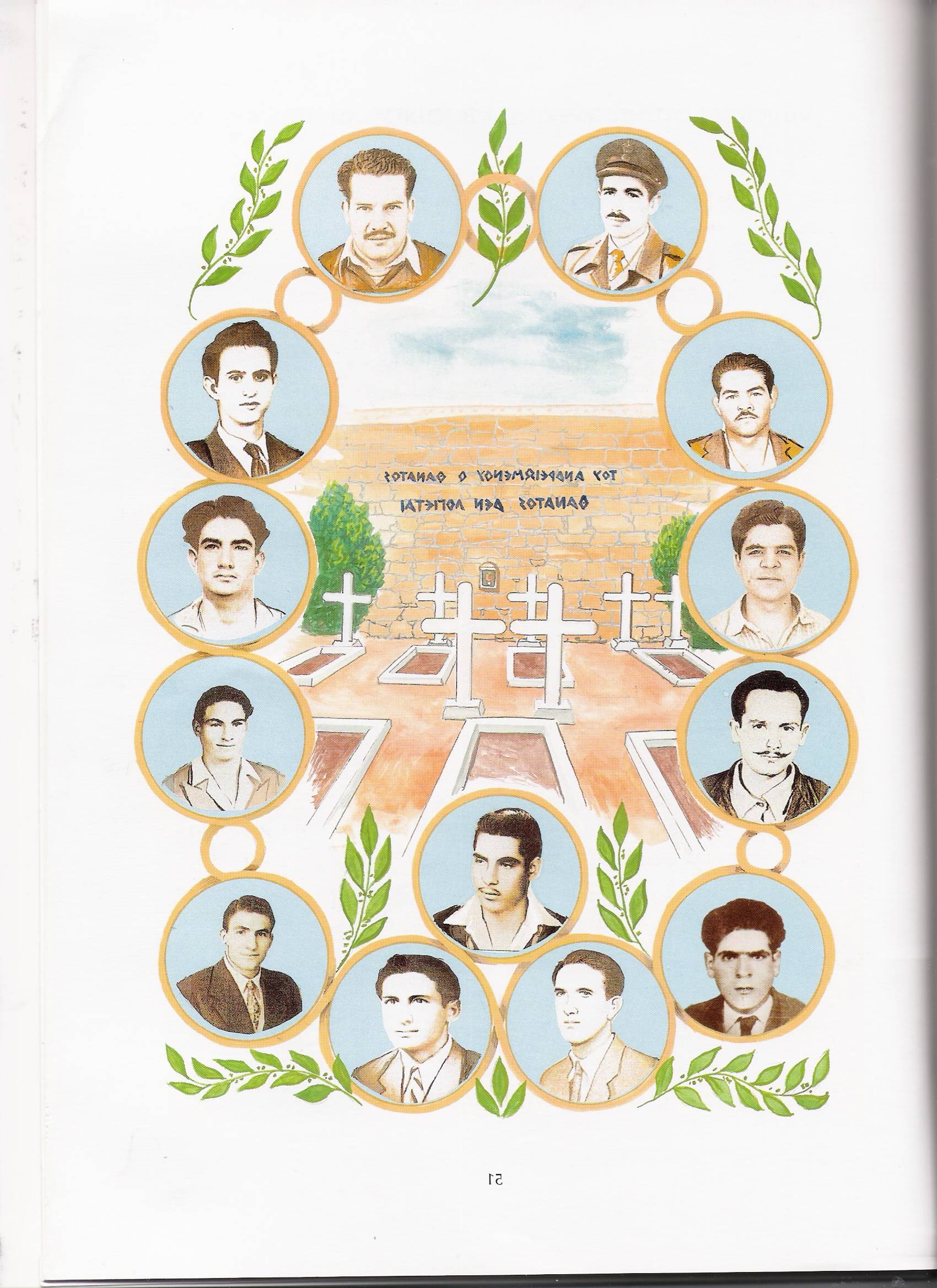 σκλαβωμένη στους  ______________________ .Οι Κύπριοι ζητούσαν την _______________τους. Έτσι έφτιαξαν μια οργάνωση, την _________ . Ο μεγάλος αγώνας των Κυπρίων ξεκίνησε την ____________________________ .Οι αγωνιστές μας πήραν τα __________   και ανέβηκαν στα βουνά να πολεμήσουν. Μερικοί ήρωες της 1ης Απριλίου είναι: Γρηγόρης _____________, Κυριάκος __________, Μάρκος _____________, Στυλιανός  __________, Ευαγόρας  ______________________ και άλλοι.  Στο τέλος, οι Κύπριοι έδιωξαν τους Άγγλους..